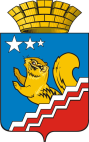 АДМИНИСТРАЦИЯ ВОЛЧАНСКОГО ГОРОДСКОГО ОКРУГАП Р О Т О К О ЛЗаседания Координационной комиссии при главе Волчанского городского округапо реализации, оценке эффективности и контролю за выполнением муниципальных программВолчанского городского округа10.04.2018  г.	        								              №  1Кабинет главы Волчанского городского округа Председатель –  Вервейн А.В.,  глава Волчанского городского округа.Секретарь – Феттер Е.В., начальник экономического отдела администрации Волчанского городского округаПрисутствовали:Заместитель главы администрации ВГОпо социальным вопросам					- Бородулина И.В.Начальник отдела образования ВГО			- Адельфинская О.В.Директор  МКУ «УГХ»						- Докукин В.А.Начальник  финансового отделаадминистрации ВГО						- Симонова Т.В.И.о. председателя КУИ ВГО					- Сандуляк Н.М.Начальник отдела ЖКХ, строительства и архитектуры					- Клементьева Ю.П.О выполнении муниципальных программ Волчанского городского округа за 2017 год (сфера –социальная).(докладчики: Адельфинская О.В., Бородулина И.В., Гараева Р.Р.)Выступил:Вервейн А.В.Бородулиной И.В.:На совещании руководителей социальной сферы рассмотреть:- выполнение финансирования муниципальных программ в соответствии с планом мероприятий. Решили:Информацию по реализации муниципальных программ ВГО:- «Развитие системы образования в ВГО до 2018 года»;  - «Развитие культуры в ВГО до 2020 года»;- «Патриотическое воспитание молодых граждан в ВГО на 2014-2020 годы»;- «Развитие потенциала молодежи на 2014-2020 годы»;  - «Профилактика социально-значимых заболеваний на территории ВГО на 2015-2018 годы»;  - «Социальная поддержка населения на территории ВГО на 2015-2018 годы»;- «Развитие физической культуры и спорта на территории ВГО до 2020 года»за 2017 год принять к сведению.Председатель								         А.В. Вервейн		Секретарь						                                        Е.В. Феттер